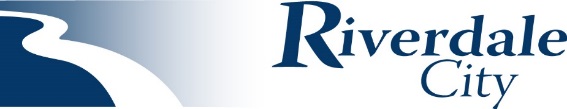 RIVERDALE CITYCITY COUNCILPUBLIC HEARING NOTICERiverdale City Council gives notice that on Tuesday, April 19, 2022, at 6:00 p.m., at the Riverdale City Civic Center, 4600 South Weber River Drive, Riverdale, Utah, the City Council will hold a public hearing to receive and consider public comments regarding the following: Notice of proposed annexation of America First Credit Union property, contiguous to Riverdale City located at approximately 4450 South Cozy Dale Drive, Riverdale, Utah, 84405, consisting of 	approximately 3.467 acres.The public is invited to review and inspect all information available concerning such proposal(s) at the Riverdale City Offices during the regular office hours, 8:00 a.m. to 5:00 p.m. Monday through Friday.  The public or any interested parties may present written or oral testimony to the Riverdale City Council concerning the proposed action at the aforementioned time and place.________________________________________________________________________________________________	Certificate of PostingThe undersigned, duly appointed City Recorder, does hereby certify that the above notice and agenda was posted within the Riverdale City limits on this 8th day of April, 2022 at the following locations: 1) Riverdale City Hall Noticing Board 2) Riverdale City website at http://www.riverdalecity.com/ 3) the Public Notice Website: http://www.utah.gov/pmn/index.html . This notice is scheduled to be published in the Standard Examiner on Saturday, April 9th, 2022 Michelle Marigoni
Riverdale City Recorder